un.jour|un :destin (20 ou 27 octobre 2015)Enquête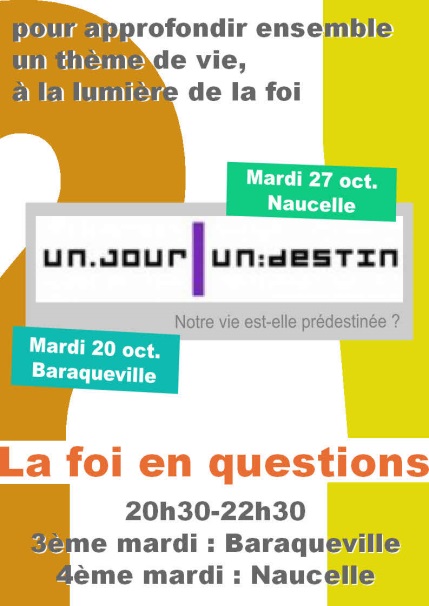 (1) Un jour ou un moment décisif qui a marqué votre vie.Recherche(2) En quoi une parole d’engagement (« oui » d’un mariage, d’une consécration, d’une promesse…) peut-elle déterminer la fidélité d’une vie, toute une destinée ?(3) On entend dire « c’était son jour ! » Sommes-nous prédestinés ?(4) Comment comprenons-nous les extraits bibliques suivant :De la lettre aux Ephésiens 1,3-6Béni soit Dieu, le Père de notre Seigneur Jésus Christ ! Il nous a bénis et comblés des bénédictions de l’Esprit, au ciel, dans le Christ. Il nous a choisis, dans le Christ, avant la fondation du monde, pour que nous soyons saints, immaculés devant lui, dans l’amour. Il nous a prédestinés à être, pour lui, des fils adoptifs par Jésus, le Christ. Ainsi l’a voulu sa bonté, à la louange de gloire de sa grâce, la grâce qu’il nous donne dans le Fils bien-aimé.Evangile de Jésus-Christ selon saint Luc 1, 67-79Zacharie fut rempli d’Esprit Saint et prononça ces paroles prophétiques :
« Béni soit le Seigneur, le Dieu d’Israël, qui visite et rachète son peuple. Il a fait surgir la force qui nous sauve dans la maison de David, son serviteur, comme il l’avait dit par la bouche des saints, par ses prophètes, depuis les temps anciens : salut qui nous arrache à l’ennemi, à la main de tous nos oppresseurs, amour qu’il montre envers nos pères, mémoire de son alliance sainte, serment juré à notre père Abraham de nous rendre sans crainte, afin que, délivrés de la main des ennemis, nous le servions dans la justice et la sainteté, en sa présence, tout au long de nos jours. Toi aussi, petit enfant, tu seras appelé prophète du Très-Haut ; tu marcheras devant, à la face du Seigneur, et tu prépareras ses chemins pour donner à son peuple de connaître le salut par la rémission de ses péchés, grâce à la tendresse, à l’amour de notre Dieu, quand nous visite l’astre d’en haut, pour illuminer ceux qui habitent les ténèbres et l’ombre de la mort, pour conduire nos pas au chemin de la paix. » De la lettre aux Romains 8,28-39Quand les hommes aiment Dieu, lui-même fait tout contribuer à leur bien, puisqu'ils sont appelés selon le dessein de son amour. Ceux que, d’avance, il connaissait, il les a aussi destinés d’avance à être configurés à l’image de son Fils, pour que ce Fils soit le premier-né d’une multitude de frères. Ceux qu’il avait destinés d’avance, il les a aussi appelés ; ceux qu’il a appelés, il en a fait des justes ; et ceux qu’il a rendus justes, il leur a donné sa gloire. Que dire de plus ? Si Dieu est pour nous, qui sera contre nous ? Il n’a pas épargné son propre Fils, mais il l’a livré pour nous tous : comment pourrait-il, avec lui, ne pas nous donner tout ? Qui accusera ceux que Dieu a choisis ? (…) Alors, qui pourra nous séparer de l’amour du Christ ? la détresse ? l’angoisse ? la persécution ? la faim ? le dénuement ? le danger ? le glaive ? (…) en tout cela nous sommes les grands vainqueurs grâce à celui qui nous a aimés. J’en ai la certitude : ni la mort ni la vie, ni les anges ni les Principautés célestes, ni le présent ni l’avenir, ni les Puissances, ni les hauteurs, ni les abîmes, ni aucune autre créature, rien ne pourra nous séparer de l’amour de Dieu qui est dans le Christ Jésus notre Seigneur.